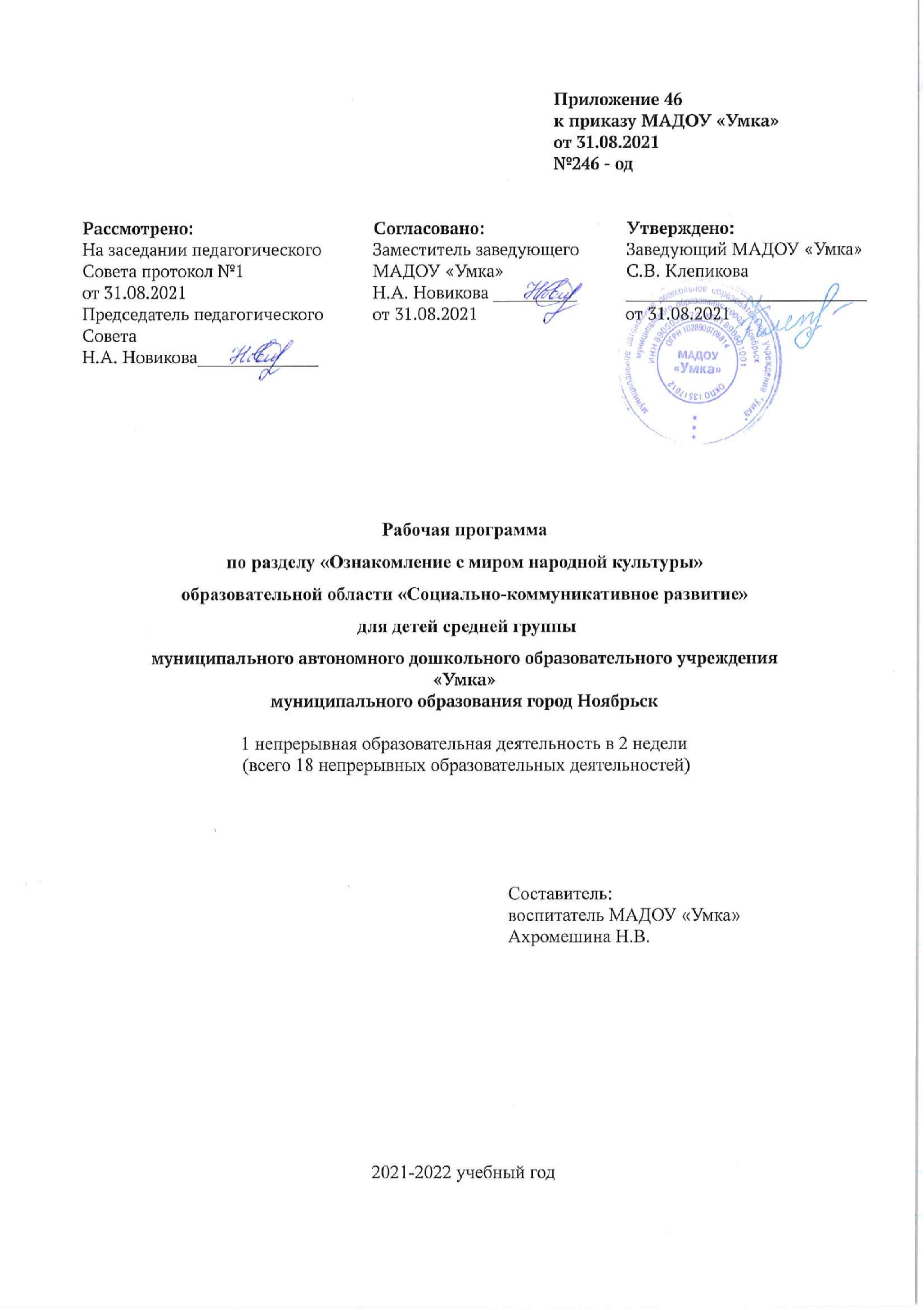 Пояснительная запискаРабочая программа по разделу «Ознакомление с миром народной культуры» образовательной области «Социально-коммуникативное развитие» для детей 4-5 лет составлена на основе Основной образовательной программы дошкольного образования МАДОУ «Умка» и программы О.Л. Князевой, М.Д. Маханевой Приобщение детей к истокам русской народной культуры.Программа рассчитана на проведение непрерывно образовательной деятельности 18 раз в год (1 занятие в 2 недели), длительность проведения непрерывно образовательной деятельности 20 минут.Актуальность заключается в том, что содержание программы соответствует основным положениям возрастной психологии и дошкольной педагогики и выстроено по принципу развивающего образования, целью которого является развитие ребёнка и обеспечивает единство воспитательных, развивающих и обучающих целей и задач. Рабочая программа определяет содержание и организацию воспитательно-образовательного процесса для детей средней группы.Новизна программы заключается в том, что большое место в приобщении детей к народной культуре отводится народным праздникам и традициям. Так как именно здесь фокусируются тончайшие наблюдения за характерными особенностями времен года, погодными изменениями, поведением птиц, насекомых, растений. Причем эти наблюдения непосредственно связаны с трудом и различными сторонами общественной жизни человека во всей их целостности и многообразии.Национально-региональный компонент реализуется как полный период непосредственно-образовательной деятельности (10% от общего количества) по темам: «Праздник Оленевода», «Праздник птиц» (Вороний день).Целесообразность данной программы обусловлена тем, что она соответствует целям и задачам основной образовательной программы МАДОУ «УМКА».Цель: Освоение первоначальных представлений социального характера и включать детей в систему социальных отношений.Задачи:Развивать игровую деятельность.Приобщать к элементарным общепринятым нормам и правилам взаимоотношения.Формировать гендерную, семейную, гражданскую принадлежность, патриотические чувств, чувства принадлежности к мировому сообществу.Воспитывать основы национального самосознания и любви к Отечеству при росте взаимопонимания, уважения и дружбы между людьми разных национальностей.Развивать средствами традиционной народной культуры физические качества, творческие и интеллектуальные способности.Развивать потребность в самостоятельном освоении окружающего мира путем изучения культурного наследия.Учить детей видеть историко-культурный контекст окружающих его вещей, т.е. оценить их с точки зрения развития истории и культуры.Особенности организации образовательного процессаСодержание образовательной работы по социально - коммуникативному развитию направлено на усвоение норм и ценностей, принятых в обществе, включая моральные и нравственные ценности; развитие общения и взаимодействия ребенка с взрослыми и сверстниками; становление самостоятельности, целенаправленности и саморегуляции собственных действий; развитие социального и эмоционального интеллекта, эмоциональной отзывчивости, сопереживания, формирование готовности к совместной деятельности со сверстниками, формирование уважительного отношения и чувства принадлежности к своей семье, малой родине и Отечеству, представлений о социокультурных ценностях нашего народа, об отечественных традициях и праздниках; формирование основ безопасности в быту, социуме, природе.Отличительные особенности организации образовательного процессаОтличительные особенности заключаются в том, что программа составлена с учётом интеграции образовательных областей:Сопутствующие формы работы при организации образовательного процессаПрограмма основывается на основополагающих принципах:развивающего обучения и научного положения Л. С. Выготского о том, что правильно организованное обучение «ведет» за собой развитие. Воспитание и психическое развитие не могут выступать как два обособленных, независимых друг от друга процесса, но при этом «воспитание служит необходимой и всеобщей формой развития ребенка» (В.В. Давыдов);культуросообразности - учёт национальных ценностей и традиций в образовании, восполнение недостатков духовно-нравственного и эмоционального воспитания. Образование рассматривается как процесс приобщения ребенка к основным компонентам человеческой культуры; научной обоснованности и практической применимости (содержание Программы соответствует основным положениям возрастной психологии и дошкольной педагогики);критерия полноты, необходимости и достаточности (позволяет решать поставленные цели и задачи при использовании разумного «минимума» материала);единства воспитательных, развивающих и обучающих целей и задач процесса образования детей дошкольного возраста, в ходе реализации которых формируются такие качества, которые являются ключевыми в развитии дошкольников;интеграции образовательных областей в соответствии с возрастными возможностями и особенностями детей, спецификой и возможностями образовательных областей;комплексно-тематического построения образовательного процесса;построения образовательного процесса на адекватных возрасту формах работы с детьми. Основной формой работы с дошкольниками и ведущим видом их деятельности является игра;учета соблюдения преемственности между всеми возрастными дошкольными группами и между детским садом и начальной школой;варьирования образовательного процесса в зависимости от региональных особенностей;решения программных образовательных задач в совместной деятельности взрослого и детей, и самостоятельной деятельности дошкольников не только в рамках непосредственно образовательной деятельности, но и при проведении режимных моментов.Учебно-тематический планСодержание рабочей программыПедагогический мониторингПедагогическая диагностика во всех возрастных группах проводится на основе диагностического пособия Афонькиной Ю.А. Педагогический мониторинг в новом контексте образовательной деятельности. Изучение индивидуального развития детей / Ю.А. Афонькина. – Волгоград: Учитель – 2015. Мониторинг проводится 2 раза в год (сентябрь, май) в форме наблюдения, беседы, игры в целях дальнейшего планирования педагогических действий.Предлагаемая в данном диагностическом журнале модель педагогической диагностики индивидуального развития детей разработана с учетом образовательных областей и их приоритетных направлений, определенных ФГОС ДО. В каждой образовательной области в контексте определенных направлений выделены уровни эффективности педагогического воздействия, то есть педагогическая диагностика предполагает не ранжирование детей по их достижениям, а выявление целесообразности и полноты использования педагогами образовательных ресурсов для обеспечения развития каждого ребенка.С учётом того факта, что в раннем и дошкольном возрасте основные линии психического развития находятся в стадии становления и, как следствие, их показатели могут быть недостаточно устойчивы, зависимы от особенностей микросоциума, здоровья ребенка, его эмоционального состояния на момент диагностики, в методике предлагаются наряду с устоявшейся уровневой градацией (высокий, средний, низкий) промежуточные уровни эффективности педагогических воздействий: средний/высокий, низкий/средний, низший/низкий; это позволяет сделать диагностику точнее. Содержание уровней разработано с учетом преемственности в отношении каждой возрастной группы от 2 до 7 лет, что позволяет сделать педагогический мониторинга систематическим, «пролонгированным» и отразить историю развития каждого ребенка в условиях образовательной деятельности. Итоги диагностики фиксируются в карте оценки уровней эффективности педагогических воздействий (Приложение 1).Программно-методическое обеспечение:Программа рассчитана на использование учебно-методического комплекта:Афонькина Ю.А. Педагогический мониторинг в новом контексте образовательной деятельности. Изучение индивидуального развития детей. Средняя группа / Ю.А. Афонькина. – Волгоград: Учитель. – 2014. Губанова Н.Ф. Игровая деятельность в детском саду (2-7 лет). Губанова Н.Ф. Развитие игровой деятельности (4-5 лет). Средняя группа. Дыбина О. В. Что было до…Князева О.Л.,. М.Д. Маханева «Приобщение детей к истокам русской народной культуры» Кондрыкинская А.А. «С чего начинается Родина»Мулько И.Ф. Развитие представлений о человеке в истории и культуре.Натарова В.И. и др. Моя страна Возррождение национальной культуры и воспитание нравственно-патриотических чувств. Для воспитанников:Набор сюжетных и предметных картинДидактические игрыКниги, энциклопедииИллюстративный материалПриложение 1Карта оценки уровней эффективности педагогических воздействийпо разделу «Ознакомление с миром народной культуры» Образовательная область «Социально-коммуникативное развитие»Средняя группа № _______________Ф.И.О. воспитателя _______________________________________________    Дата проведения __________________Начало года: В.у. -      %,  С.у. -      %,   Н.у. -     %                Конец года: В.у. -      %,  С.у. -     %,   Н.у. -     %Приложение 2Календарно – тематическое планирование по «Ознакомлению с миром народной культуры» образовательной области«Социально-коммуникативное развитие»средняя группаВиды интеграции образовательной области «Речевое развитие»Виды интеграции образовательной области «Речевое развитие»По задачам и содержанию психолого-педагогической работыПо средствам организации и оптимизации образовательного процесса«Социально-коммуникативное развитие» - развитие свободного общения с взрослыми и детьми в части формирования первичных ценностных представлений, представлений о себе, семье, обществе, государстве, мире, а также соблюдения элементарных общепринятых норм и правил поведения.«Физическое развитие» - развитие игровой деятельности в части подвижных игр с правилами.«Художественно-эстетическое развитие» - использование средств продуктивных видов деятельности для обогащения содержания, закрепления результат освоения области «Социализация».«Речевое развитие» - происходит развитие речи в ознакомлении с литературными произведениями, в беседах.Задачи и содержания работыФормы работыФормы организации детейНепрерывная образовательная деятельностьНепрерывная образовательная деятельностьНепрерывная образовательная деятельностьОзнакомление с предметным и социальным окружениемНОД, беседы, дидактические и подвижные игры.Просмотр и обсуждение мультфильмов, телепередач.Викторины, сочинение загадок.Инсценирование и драматизация отрывков из сказок, разучивание стихотворений.- индивидуальные- подгрупповые- фронтальныеСовместная образовательная деятельность,осуществляемая в ходе режимных моментовСовместная образовательная деятельность,осуществляемая в ходе режимных моментовСовместная образовательная деятельность,осуществляемая в ходе режимных моментовОзнакомление с предметным и социальным окружениемПросмотр мультфильмов; ситуативные разговоры с детьми; называние трудовых действий и гигиенических процедур с детьми; обсуждение, разговоры с детьми, ситуации общения в ходе режимных моментов, в процессе закаливания, самообслуживания, гигиенических процедур, на прогулке, о событиях из личного опыта.- индивидуальные- подгрупповые- фронтальныеСамостоятельная деятельность детейСамостоятельная деятельность детейСамостоятельная деятельность детейОзнакомление с предметным и социальным окружениемСамостоятельные игры, рассматривание книг и картинок.- индивидуальные- подгрупповые- фронтальныеТема (раздел)Количество периодовВ том числе практические периодыБыт и костюм русского народа, русские народные праздники152Промыслы и праздники народов Севера32Итого:184ЗадачиСодержание психолого-педагогической работыОзнакомление с миром народной культурыБыт и костюм русского народа. Формировать знания об устройстве русской избы и предметах быта (с печью – главной частью избы) и предметами обихода – прялкой и веретеном. Продолжать учить употреблять в разговорной речи слова, обозначающие предметы быта.Познакомить детей с русской народной одеждой; подчеркнуть основное назначение одежды – беречь человека, предохранять от болезней, воспитывать уважение к мастерству русских женщин. Познакомить детей с изготовлением крестьянской мужской одежды, уточнять детали одежды, их функциональное назначение, находить отличия от современной одежды, воспитывать уважение и гордость к культуре своей страныПромыслы и праздники русского народа и народов Севера. Формировать знания детей о народных праздниках. В какое время года они проходят; как называются. Воспитывать интерес к традициям праздника, как русского народа, так и народов Севера.Продолжать знакомить детей с народными промыслами, воспитывать любовь к народному искусству приобщать к народной культуре, развивать интерес к народному творчеству.Фамилия имя ребенкаРусские народные сказки, потешки, прибауткиПромыслыНациональныйкостюмБыт русской избыПраздникиПраздникиИтогФамилия имя ребенкаРусские народные сказки, потешки, прибауткиПромыслыНациональныйкостюмБыт русской избыРусскиеСеверныеИтог123456789101112131415161718192021№Планируемая  и фактическая датаТема (форма проведения)ЦельСодержаниеОпорные слова.Материал.1Приглашаем в гости к нам.(игровой, творческий)Формировать знания о жилище и быте русского народа, о народных промыслах;умение: использовать в речи слова обозначающие предметы быта и находить и называть элементы росписи декоративно прикладного искусства; представление о назначение данных предметов и игрушек.Ребята приходят в избу к Хозяйке в гости. Она очень рада встрече, но хочет знать, почему Русь называли деревянной и какие старинные предметы быта дети знают. Загадывает загадки. Просит рассказать чем украшали жилище и во что играли дети.Вопросы:Как называлось жилище русского человека в древности?Назови предметы быта.Для чего они использовались?Назови, какой росписью украшена игрушка?Назови элементы росписи.Для чего служили эти предметы?В заключении проводитигру – упражнение «Вежливое обращение к гостям».Гостеприимство, раздолье, лукошко, изба, печь, лавки, кочерга, рукомойник, сундук, чугунок.Дымково, Филимоново, матрешка, каргопольская игрушка. Предметы быта, игрушки:дымковские, филимоновскиекаргопольские и матрешка.2«Сошью Маше сарафан». (1;50) игровое,интегрированноеПознакомить детей с русской народной одеждой; подчеркнуть основное назначение одежды – беречь человека, предохранять от болезней, воспитывать уважение к мастерству русских женщин, развивать интерес к народному творчеству. Развитие творческих изобразительных способностей.Хозяйка вместе с детьми рассматривает одежду куклы Маши: сарафан, рубаху, алую ленту и т.д. Повторяют Потешку: «Ай, тари, тари, тари». Предлагает нарисовать бусы для Маши.Сарафан, рубаха, лента, бусы.Кукла в национальной русской одежде, краски и листы бумаги.3Золотое веретено.(1;50)(игровое)Познакомить детей с предметами обихода – прялкой и веретеном, воспитывать уважение к труду народных мастериц, развивать воображение.Придя в избу, дети видят, что Хозяйка сидит у прялки с веретеном. Приговаривает потешку и затевает разговор о предметах русского обихода и об их назначении. Хозяйка рассказывает сказку: «Золотое веретено»Веретено, прялка.Предметы быта: прялка, веретено.4Как рубашка в поле выросла.(5;25)Познакомить детей с изготовлением крестьянской мужской одежды, уточнять детали одежды, их функциональное назначение, находить отличия от современной одежды, воспитывать уважение и гордость к культуре своей страны, развивать воображение.В гости к детям приходит Иванушка, дети рассматривают его одежду, хозяйка рассказывает, как она называется и из чего сшита, чем украшена. Загадывает загадки об одежде. Рассказывает, как выращивали лен, как его обрабатывали, как шили  и украшали одежду. Предлагает  украсить орнаментом силуэты рубахиРубаха, штаны, пояс, оберег, лен, ткацкий станок.Ваня в национальном костюме, иллюстрации ткацкого станка.5Сею, сею, посеваю, с Новым годом поздравляю! (1;54)(игровой)Познакомить с обычаями празднования Нового года, воспитывать уважение к народным традициям, развивать интерес к культуре своего народа.Хозяйка знакомит детей о традициях празднования  Нового года.  Разучивание песенки – игры (колядки) «Щедровочка». В заключении угощает  новогодним печеньем – «козульками».Колядки, ряжаные, печенье «козульки»Иллюстрации, костюмы.6Веселая дымка. (2;130,132)(интегрированный)Продолжать знакомить детей с дымковской игрушкой, воспитывать любовь к народному искусству приобщая детей к народной культуре, развивать эстетический вкус. Занятие проходит в избе, дети читают стихи о дымковской игрушке, придумывают о своих игрушках загадки. Расписывают силуэты(хозяйка  показывает образец узора) и устраивают выставку.Дымково, индюк, водоноска.Иллюстрации, дымковские игрушки, гуашь, трафареты игрушек.7Русская свистулька. (1;63)(интегрированный)Продолжать знакомство с филимоновской игрушкой, воспитывать интерес к народному творчеству, развивать эстетический вкус.Хозяйка показывает детям  глиняную свистульку, объясняет, как на ней можно играть. Рассказывает о народной игрушке: где и из чего изготовлена, какими элементами расписана. Предлагает поиграть (посвистеть). Затем показывает способ лепки, дети лепят свистульки. И устраивают выставку.Филимоново.Иллюстрации,  филимоновс-кие игрушки, пластилин, дощечки. 8 Коляда – отворяй ворота. (1;75)(игровое)                                                        Дать представление о русском народном празднике Рождество, разучить колядки, воспитывать  интерес к русским традициям, развивать воображение.Хозяюшка приходит к детям и рассказывает о рождественских праздниках. Предлагает сделать рождественскую звезду, разучить  колядки, поиграть в русскую народную игру: «Арина».Коляда, ряженыеДети в русских костюмах, иллюстрации, русские народные мелодии.9Праздник Оленевода.(проект Метелица)(игровое)Познакомить детей с праздником народов Севера, воспитывать интерес к традициям коренных народов родного края, развивать воображение. В гости приходит девочка Хомани и рассказывает о празднике и его традиция и  соревнованиях. Предлагает детям  принять участие в соревнованиях: перетягивание каната, попасть в цель и д.р., всем участникам  раздает призы.  Оленевод, упряжка, нарты, каюр. Иллюстрации.10Масленица годовая – гостья наша дорогая. (1;59)(игровой)Продолжать знакомить детей с русскими народными праздниками, воспитывать уважение к традициям русского народа, развивать интерес к культуре  своего народа. В избе стоит соломенная кукла – Масленица. Хозяйка рассказывает о народной традиции – проводах зимы. При этом повторяются знакомые песенки, заклички, загадки. Разучивают песенку «Ой, блины, блины, блины». Угощает детей блинами.Масленица, заклички.Кукла – Масленица, русские костюмы для детей .11Хороший город Городец. (1;76)(интегрированное)Продолжать знакомство с русскими промыслами, вспомнить пословицы, поговорки о мастерстве. Учить составлять узор из готовых форм, воспитывать любовь к русскому творчеству, развивать эстетический вкус.Кузя с Хозяюшкой обращает внимание детей на некоторые предметы народного искусства, находящиеся в избе, и рассказывают о том, что их купили на ярмарке в  городе Городце. Рассказывают о Городецких мастерах и их ремесле.  Используют пословицы, поговорки. Дети поют  частушеки. Затем составляют узоры из готовых форм и наклеивают их на силуэты посуды.Городец, деревянная посуда.Иллюстрации, городецкая посуда, силуэты посуды и узоры городецкой росписи.12Весна, весна, поди сюда! (1;60)(игровой)Знакомство детей со старинным обычаем встречи весны, с праздником птиц, воспитывать уважение к русским традициям, развивать интерес к культуре своего народа.Хозяйка встречает детей с испеченными  из теста «жаворонками», рассказывает о народных традициях встречи весны. При этом использует пословицы и поговорки.Загадывает загадки о весне, разучивает с детьми   закличеки. «Жаворонки», весна – красна.Дети в русских костюмах, «жаворонки из теста.13Праздник: «Пасха»(2;235)(игровой) Дать представление о празднике, воспитывать любовь к народным традициям, развивать речь. Дети приходят в гости к деду и бабке, видят, как те хлопочут, готовят избу к празднику. А курочка Ряба снесла яичко, мышка его разбила. Чтобы дед и бабка не огорчались, курочка снесла много белых яиц, а дети их расписывают. Проводится игра: «Солнышко – ведрышко». Дети приглашаются на чаепитие.Пасха, Иисус Христос, крашенки. Иллюстрации, крашенные яйца. 14Праздник птиц.(игровой)итоговыйВыявить знания детей о праздниках, бытующих у народов ЯНАО, воспитывать  уважение к традициям и обычаям коренного народа, развивать воображение.В гости приходит девочка Хомани и рассказывает о празднике: «Вороний день», о его традициях, предлагает  послушать музыки северных народов.  Предлагает детям поиграть в п/и: «Хейро».Ворона-покровительни-ца, стойбище, арашкан (место костра), хейро.Иллюстрации.15Сине – голубое чудо Гжель. (творческое, интегрированное)Продолжать знакомить детей с русскими  народными промыслами, гжельской керамической посудой, воспитывать  любовь к народным традициям, развивать чувство цвета.Хозяюшка показывает детям расписную посуду и рассказывает о Гжельских мастерах, об особенностях этой росписи. Дети читают стихи о гжельском промысле. Под русскую народную музыку дети расписывают силуэты посуды.Гжель, размывают узор.Иллюстрации,  гжельская посуда, силуэты посуды, краски.16Этот волшебный завиток. (2;135)(интегрированное)Продолжать знакомство с русскими народными промыслами, дать представление о хохломской росписи, воспитывать интерес к творчеству русских мастеров, развивать эстетический вкус.Хозяюшка  вместе с детьми вспоминает пословицы и поговорки о мастеровитых людях. Находят и рассматривают изделия хохломской росписи. Обращают внимание на особенности росписи. Под русскую народную музыки  расписывают силуэты посуды хохломской росписьюХохлома, завитокИллюстрации, хохломская посуда, силуэты посуды.17Жизнь народов Севера. (творческое, игровое)Закрепить знания о жизни, культуре и промыслах народов Севера, воспитывать  уважение к традициям и обычаям коренного народа, развивать воображение.  Хомани приглашает детей к себе в гости в чум. Просит рассказать, что они запомнили во время встреч с ней.-Где мы с вами живем? -Назовите коренных жителей Севера.-Чем они занимаются?-Какие праздники вы знаете?-Как называется национальная одежда?-В какие игры любят играть дети?Проводятся п/и: «Хейро», «Ловля оленей», «Ручейки и озера».Чум, ханты, манси, северные олени, Хейро – солнышко, нарты, малица, кисы, ягушка, капор, орнамент – оберег Иллюстрации.18Прощание с Хозяйкой.(итоговый, игровой, творческое)Выявить: знания о жилище и быте русского народа, о народных костюмах, о промыслах русского народа;умение: использовать в речи названия одежды, находить и называть элементы росписи декоративно прикладного искусства; представление о назначение данных предметов и игрушек и русском костюме.  Хозяйка приглашает детей в избу, где их ждет домовенок Кузя. Дети играют с ним. Рассказывая ему о предметах, которые находятся в избе.Вопросы: Как называлось жилище русского человека в древности?Назови предметы быта.Для чего они использовались?Как называется русский костюм?Какие элементы одежды ты знаешь?Что носили русские женщины?Какую одежду носили мужчины? Назови, какой росписью украшена игрушка?Назови элементы росписи. Изба, печь, лавки, кочерга, рукомойник, сундук, чугунок. Гостеприимство,Хлебосольство, сарафан, понева, оберег, порты. Дымково, Филимоново, матрешка, каргопольская игрушка. Предметы быта, национальные  костюмы. Игрушки:дымковские, филимоновские каргопольские и матрешка.